Н А К А З15.12.2014				№  220Про організацію роботиТелефону довіри  управлінь освіти адміністрації районівХарківської міської радиВідповідно до Типового положення про психологічну службу системи освіти України, затвердженого наказом Міністерства освіти України від 03.05.1999 № 127 в редакції наказу Міністерства освіти і науки України від 02.07.2009 № 616, Типового положення про центри практичної психології і соціальної роботи, затвердженого наказом Міністерства освіти і науки України від 14.08.2000 за № 385, з метою надання інформаційної та психолого-педагогічної допомоги учасникам навчально-виховного процесуНАКАЗУЮ:1. Продовжити роботу Телефону довіри управлінь освіти адміністрації районів Харківської міської ради З 01.01.2015.  2. Положення про Телефон довіри, затверджене наказом Департаменту освіти від 19.01.2012 № 12 «Про роботу Телефону довіри у 2012 році у місті Харкові» вважати таким, що втратило чинність.3. Затвердити Положення про Телефон довіри управлінь освіти адміністрацій районів Харківської міської ради у новій редакції (додаток 1).4. Затвердити графік чергування консультантів Телефону довіри управлінь освіти адміністрацій районів Харківської міської ради (додаток 2).5. Призначити координатором роботи Телефону довіри управлінь освіти адміністрації районів Харківської міської ради методиста Науково-методичного педагогічного центру Департаменту освіти Калініченко О.В.6. Координатору роботи Телефону довіри управлінь освіти адміністрацій районів Харківської міської ради Калініченко О.В. забезпечувати надання консультативної допомоги районним координаторам Телефону довіри.Упродовж 2015 року7. Управлінням освіти  адміністрацій районів Харківської міської ради:7.1. Призначити  координаторів роботи Телефону довіри управлінь освіти адміністрацій районів Харківської міської ради в 2015 році та консультантів для роботи на Телефоні довіри.До 30.12.20147.2. Організувати в районі роботу Телефону довіри управлінь освіти адміністрацій районів Харківської міської ради згідно з графіком чергування (додаток 2).7.3. Надавати консультантам дні відпочинку в канікулярний час за роботу у вихідні, святкові дні та неробочі години.8. Інженеру з інформаційно-методичного та технічного забезпечення Науково-методичного педагогічного центру Гостінніковій А.С. розмістити цей наказ на сайті Департаменту освіти.До 30.12.20149. Контроль за виконанням цього наказу покласти на заступника директора Департаменту освіти Стецюру Т.П. Директор Департаменту освіти                                                     О.І. ДеменкоЗ наказом ознайомлені:Стецюра Т.П. Гостіннікова А.С.Калініченко О.В. Калініченко О.В.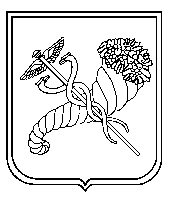 